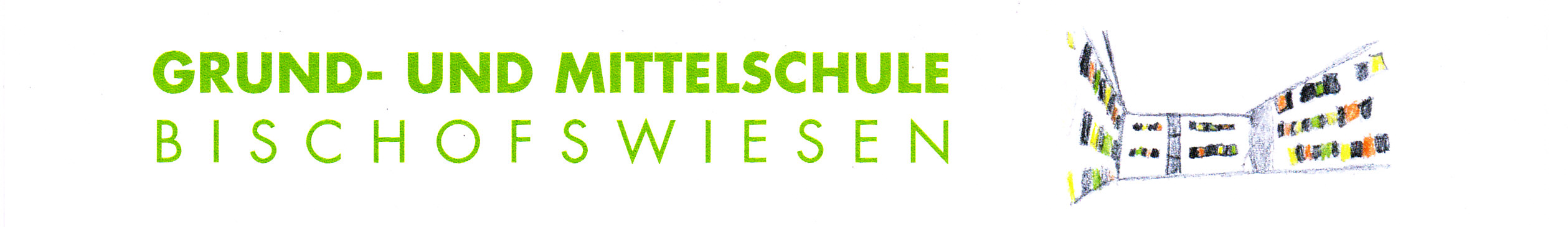 An alle Eltern der Einschulungskinder01.09.2020Liebe Eltern,wir laden Sie mit Ihren Kindern sehr herzlich zum ersten Schultag am kommenden Dienstag, den 08. September, ein. Wegen der nach wie vor anhaltenden Corona-Pandemie müssen wir unsere Schulanfangsfeier ein wenig anders gestalten, um die Ansteckungsgefahr gering zu halten. Dennoch werden wir Ihnen und Ihren Kindern für diesen besonderen Tag einen besonders herzlichen Empfang bereiten. 9.00 Uhr:		Treffpunkt in der Turnhalle mit Begrüßung durch den Schulleiter 
 			und Zuteilung der Erstklässler/innen zu den Lehrkräften9.30 Uhr:		Kinder gehen in ihre Klassenzimmer
 			11.00 Uhr:		SchulschlussEingeladen zur kleinen Schulanfangsfeier sind ausschließlich die Eltern mit ihren Kindern. Wir bitten die Eltern, in Abständen und mit einer Mund-Nasenschutzmaske die Turnhalle bzw. die Schule zu betreten. Kinder benötigen keine Schutzmaske. Bitte bringen Sie auch, sofern noch nicht geschehen, den Nachweis über den Masernschutz (z.B. Impfpass) sowie den Mitteilungsbogen des Gesundheitsamtes über die erfolgten Vorsorgeuntersuchungen mit.Am zweiten Schultag können Ihre Kinder bereits mit dem Schulbus zur Schule kommen. Gegen 10.30 Uhr werden sie, von einer Lehrkraft begleitet, mit dem Schulbus bis zur jeweiligen Ausstiegshaltestelle gebracht. Dort sollten die Kinder von Ihnen nachhause abgeholt werden.Mit freundlichen Grüßen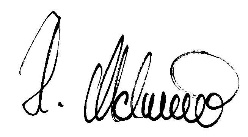 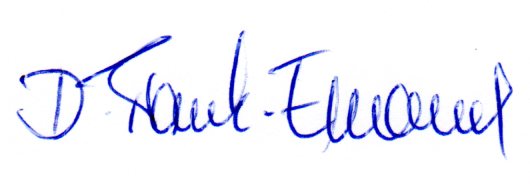 Hans Metzenleitner					Daniela Frank-EmmanuelSchulleiter der GS u. MS B’wiesen			Schulleiter-Stellvertreterin GS u. MS B‘wiesen